SOLICITUD DE ALTA/MODIFICACIÓN EN EL REGISTRO DE PROVEEDORES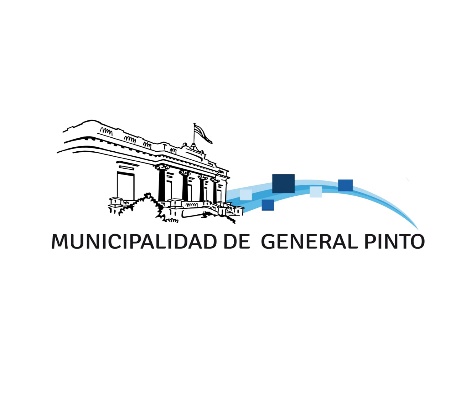 Proveedor Nro:……………………………………………………Lugar y Fecha:……………………………………………………..Sr. Jefe de ComprasMunicipalidad de General PintoS	/	DEl que suscribe	en mi carácter de……………………………………………………………… de	solicito el ALTA / laMODIFICACION (*) de mi inscripción en el Registro de Proveedores, a cuyos efectos informo lo siguiente y acompaño la documentación que en cada caso se indica:Razón Social:…….………………………………………………………………………………………..…………………………………………………….Tipo de Proveedor: General / Consultor (1) / Contratista (2)(*)………………….……………………………………………………….Nombre de fantasía: ……………………..……………………………………………………………………………………………………………………Tipo de Sociedad: ……..………………………………………………………………………………………………………………………………………..C.U.I.T.:…………………………………………………………………… N° de habilitación municipal:………..………………………………….Situación AFIP:………………………………………………………... N° de Ingresos Brutos:……………………..………………………………Domicilio Postal:…………………………………………………………………………………………………..…………………………………………….Domicilio Legal:…………..……………………………………………….……………………….…………………………………………………………….Teléfonos:…………………………………………………………………… Celular:…………………………………………………………………………Fax:………………………………………………………….. E-mail:……………………………………………………………………………………………..Rubros:………………………………………………………………………………………………………………………………………………………………..Actividades Impositivas: Ganancias:…………………………………………………………………………………………………………………….Ingresos Brutos:……………………………………………………………………………………………………………I.V.A:…………………………………………………………………………………………………………………………….(1) Especialidad:……………………………………………………………………………………………………………………………………………….….Detalle  de Trabajos Realizados…………………………………………………………………………………............................................…………………………………………………………………………………………………………………………………………………………………………………………………………………………………………………………………………………………………………………………………………………………(2)  Capital  Declarado:……………………………………………… Cantidad de Personal Permanente:………….……………………..Constancia de banco:…………………………………………….................................................................................................Especialidad:………………………………………………………….. Fecha de constitución de la empresa:………..……………………..Detalles de trabajos realizados:…………………………………………………………………………………………………………………………..………………………………………………………………………………………………………………………………………………………………………………………………………………………………………………………………………………………………………………………………………………………………………………………………………………………………………………………………………………………………………………………………………Ante cualquier cambio societario se deberá informar a esta Dirección.Caso contrario se procederá a su correspondiente desafectación del Registro de Proveedores de este Municipio.(#) Para uso exclusivo de la Oficina de Compras.	 		 (*) Tachar lo que no corresponda.		Firma del SolicitanteSOLICITUD DE ALTA EN EL REGISTRO DE BENEFICIARIOS Y PODERESBeneficiario Nro.	(a)Lugar y fecha.......................................................Señor: Tesorero de la Municipalidad de General PintoS                                               /                                           DEl(los) que suscribe(n) .................................................................................................................................  en mi(nuestro)carácter   de   .................................................de.......................................................................   solicito(amos) el(la) ALTA /MODIFICACION (b) de mi(nuestra) inscripción en el Registro de Beneficiarios y Poderes, a cuyos efectos informo(amos) lo siguiente y acompaño(amos) la documentación que en cada caso se indica:Razón Social: ..........................................................................................................................................................................Domicilio: ..............................................................................................................................................................................Poder otorgado por instrumento PRIVADO / PUBLICO (b), acompaño(amos) copia autenticada SI / NO (b). Acta de ASAMBLEA / DIRECTORIO (b) de designación de autoridades de fecha: ...................acompaño(amos) copia autenticada SI / NO (b)Datos correspondientes al representante nombrado en primer término:CUIT / CUIL / CIE (b) Nro.......................................Se agrega F.560 SI / NO (b) DNI / LE / LC (b) Nro.........................CI Nro......................................Pol...................Si es extranjero: Pasaporte Nro.................Doc. Extranjero Tipo...........Nro.	Paísotorgante: .................................................................Datos correspondientes al representante nombrado en segundo término: CUIT / CUIL / CIE (b) Nro.......................................Se agrega F.560 SI / NO (b)DNI / LE / LC (b) Nro.........................CI Nro.......................................Pol..................Si es extranjero: Pasaporte Nro.................Doc. Extranjero Tipo...........Nro...........País otorgante: …….……………………………………………CBU…………………………………………………………………………………….…………...TELEFONO…………….…………EMAIL…………………………….………………………….Firma del solicitante	Firma del segundo solicitante.Personas Autorizados a Retirar Valores:Apellido y Nombre:  	D.N.I.: 	FIRMA 	(a) Para uso exclusivo de la Tesorería. Gral. de la Municipalidad; (b) Tachar lo que no corresponda.FIRMA DEL AUTORIZANTE